РЕШЕНИЕот _________ № ____-ндО внесении изменений в Решение Городской Думы Петропавловск-Камчатского городского округа от 26.04.2019 № 170-нд «О правилах благоустройства территории Петропавловск-Камчатского городского округа»Принято Городской Думой Петропавловск-Камчатского городского округа(решение от ________№ ____-р)1. Часть 1 статьи 2:1) дополнить пунктом 5.1 следующего содержания:«5.1) внутриквартальная территория - территория, расположенная за границами красных линий внутри квартала, а в случае отсутствия красных линий - ограниченная по периметру многоквартирными домами, включая газон по периметру многоквартирного дома (границами земельных участков, на которых расположены многоквартирные дома), и (или) общественными зданиями, находящаяся в общем пользовании граждан, и обеспечивающие функционирование такой территории внутриквартальные проезды, подходы к зданиям, газоны, ограждения и другие элементы благоустройства;»;2) дополнить пунктом 5.2 следующего содержания:«5.2) внутриквартальный проезд - не являющиеся автомобильными дорогами или их частями проезды, включая тротуары, въезды и выезды, расположенные на внутриквартальной территории;»;3) дополнить пунктом 34.1 следующего содержания:«34.1) разукомплектованное транспортное средство - транспортное средство, у которого отсутствуют одна или несколько кузовных деталей (предусмотренные конструкцией капот, дверь, запор горловин цистерн, пробки топливного бака) и (или) отсутствуют одно или несколько стекол, колес, шин; сгоревшее транспортное средство;».2. В статье 9: 1) в абзаце шестом слово «, тротуаров» исключить;2) в абзаце первом части 2 слово «перекрывание» заменить словом «перекрытие».3. Часть 5 статьи 11 изложить в следующей редакции:«5. Порядок выдачи разрешения на снос зеленых насаждений и продления срока ранее выданного разрешения на снос зеленых насаждений на территории городского округа, а также компенсационная стоимость за снос зеленых насаждений, расположенных на земельных участках, находящихся в муниципальной собственности, а также на землях или земельных участках, государственная собственность на которые не разграничена, размер ставок оплаты компенсационной стоимости за их снос, а также перечень работ, в отношении которых компенсационная стоимость за снос зеленых насаждений не взимается утверждается постановлениями администрации городского округа.Разрешение на снос зеленых насаждений и продление срока ранее выданного разрешения на снос зеленых насаждений на территории городского округа осуществляется в отношении зеленых насаждения, расположенных на земельных участках, находящихся в муниципальной собственности, а также на землях или земельных участках, государственная собственность на которые не разграничена.»;4. В статье 22:1) в части 1:в пункте 17 слова «, в том числе разукомплектованных,» исключить;пункт 24 изложить в следующей редакции:«24) хранить на территориях общего пользования, внутриквартальных территориях разукомплектованные транспортные средства;»дополнить пунктом 26 следующего содержания:«26) допущение гражданами (владельцами либо лицами, осуществляющими выгул собак) нахождения на территориях общего пользования, в том числе на детских и спортивных площадках, на территориях, прилегающих к детским и образовательным организациям, а также к учреждениям здравоохранения и оздоровления, на всех видах общественного транспорта, в местах проведения культурно-массовых и спортивных мероприятий собак без поводка, а собак, имеющих высоту в холке более 30 сантиметров, – без поводка и без намордника. »;2) дополнить частью 3 следующего содержания:«3. Порядок перемещения, хранения и выдачи разукомплектованных транспортных средств на территории городского округа утверждается постановлением администрации городского округа.». 5. В статье 26:1) часть 1 изложить в следующей редакции:«1. Проведение земляных работ, указанных в абзаце первом части 2 настоящей статьи, за исключением проведения земляных работ при наличии разрешения на строительство в границах земельного участка, предоставленного под строительство, производится на основании ордера, выданного уполномоченным в сфере градостроительства органом администрации городского округа.Порядок выдачи ордера на проведение земляных работ утверждается постановлением администрации городского округа.»;2) в части 4 слова «у лица, ответственного за их проведение» исключить;3) часть 5 изложить в следующей редакции:«5. Аварийные работы, связанные с ремонтом подземных и наземных инженерных сооружений, проводятся с обязательным сообщением в муниципальное казенное учреждение «Центр управления кризисными ситуациями города Петропавловска-Камчатского» и уполномоченный в сфере контроля благоустройства территории городского округа орган администрации городского округа до начала проведения работ.»;4) в части 6: абзац второй после слов «ордера на проведение земляных работ» дополнить словами «при проведении аварийных работ, связанных с ремонтом подземных и наземных инженерных сооружений»;дополнить абзацем третьим следующего содержания:«Порядок выдачи ордера на проведение земляных работ при проведении аварийных работ, связанных с ремонтом подземных и наземных инженерных сооружений, на территории городского округа утверждается постановлением администрации городского округа.»;5) часть 8 изложить в следующей редакции:«8. Траншеи, ямы, котлованы, канавы после проведения земляных работ должны засыпаться непросадочным грунтом с последующим восстановлением твердого покрытия согласно технологии и в зависимости от типа и качества твердого покрытия.»;6) в части 10 слова «элементов благоустройства» заменить словами «нарушенного благоустройства»;7) часть 12 дополнить словами «либо ордер на проведение земляных работ при проведении аварийных работ, связанных с ремонтом подземных и наземных инженерных сооружений».6. В части 4 статьи 31:1) в абзаце первом слова «автомобильных стоянок,» исключить;2) пункт 2 изложить в следующей редакции: «2) хранение (в том числе на прилегающей территории) техники, механизмов, разукомплектованных транспортных средств;».7. Настоящее Решение вступает в силу после дня его официального опубликования.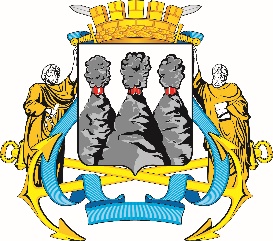 ГОРОДСКАЯ ДУМАПЕТРОПАВЛОВСК-КАМЧАТСКОГО ГОРОДСКОГО ОКРУГАГлаваПетропавловск-Камчатского 
городского округа______________